Aktivera din inre styrka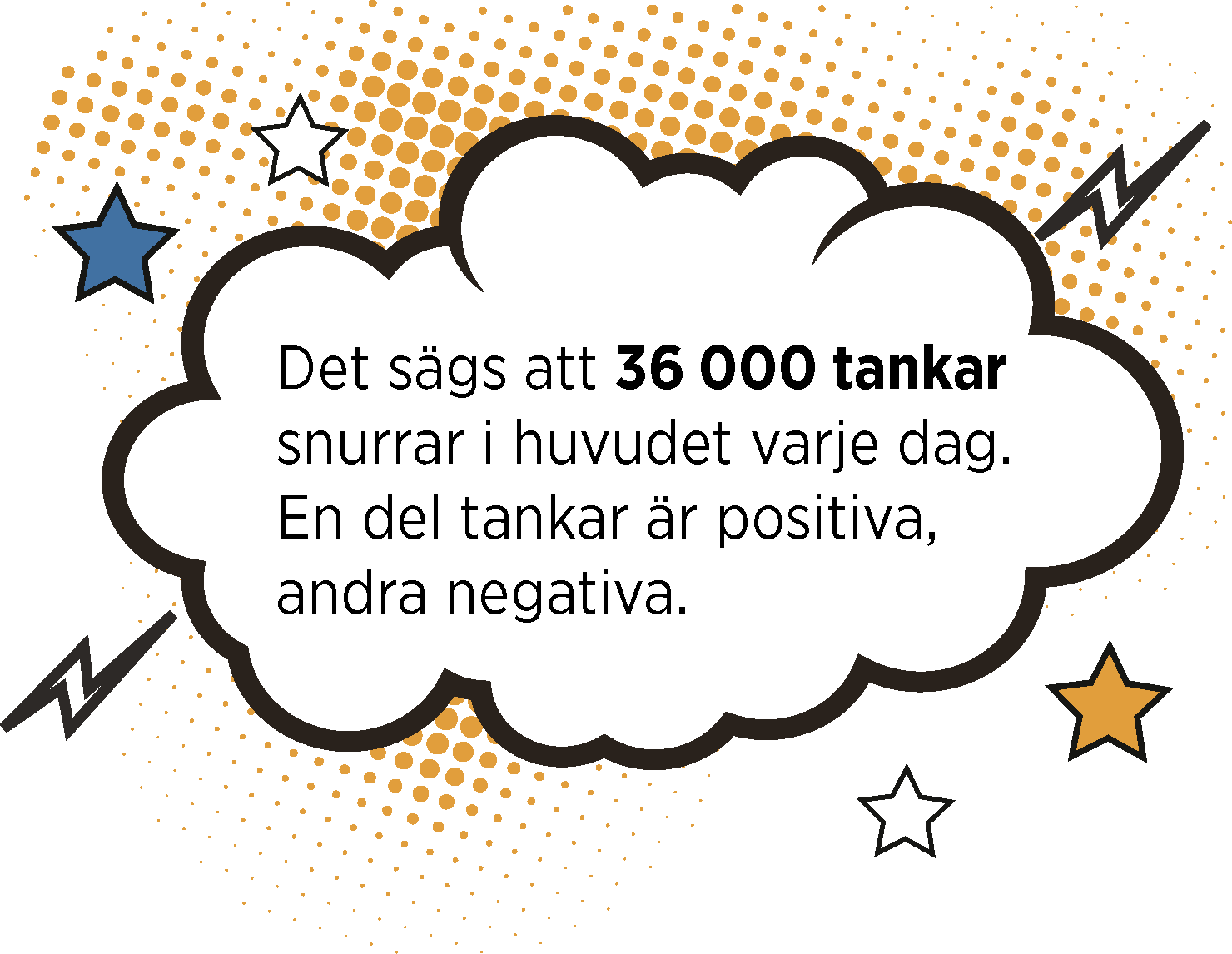 Tillsammans med andra ungdomar får du träna på att identifiera positiva och negativa tankar och lära dig strategier för att lösa olika problem. I den här gruppen får vi lära oss att bli mer medvetna om hur tankar och beteenden påverkar hur vi mår. Metoden kallas DISA (Din inre styrka aktiveras).KurstillfällenGruppen träffas en gång i veckan under tio veckor.Vi börjar den Datum och klocka.Sista träffen är den Datum och klocka.Har du frågor eller funderingar?Välkommen att kontakta Förnamn Efternamn, telefon, e-postVi ser fram emot att träffa dig! 